Заключение КСО МО «Усть-Коксинский район» РА № 31-п на проект Решения «О бюджете муниципального образования «Чендекское сельское поселение на 2022 год и на плановый период 2023 и 2024 годов»( второе чтение).с. Усть-Кокса							«20» декабря 2021 г.Общие положенияПроект решения «О бюджете муниципального образования «Чендекское сельское поселение» на 2022 год и плановый период 2023 и 2024 годов» (далее – проект решения) внесен в сельский Совет депутатов Чендекского сельского поселения для рассмотрения во втором чтении с нарушением сроков, установленных ст. 16 Положения о бюджетном процессе. Проект решения в Контрольно-счетный орган поступил 17.12.2021г.	Статьёй 1 проекта решения предусмотрены основные характеристики бюджета (общий объем доходов и расходов)  Чендекского сельского поселения на 2022 год (далее – местный бюджет), они отличаются от показателей принятых в первом чтении, общий объем доходов местного бюджета прогнозируется в сумме 8 699,65 тыс. рублей, общий объем расходов местного бюджета - 8 699,65 тыс. рублей.Прогнозируемый дефицит местного бюджета на 2022 год по отношению к первому чтению неизменен составил 0,00 тыс. рублей. 	В статье 3 проекта решения прописаны основные характеристики бюджета  на 2023 - 2024 годы, они отличаются от  показателей принятых в первом чтении, общий объем доходов местного бюджета на 2023 год прогнозируется в сумме 4 498,18 тыс. рублей, на 2024 год – 4 515,46 тыс. рублей, общий объем расходов местного бюджета в 2023 году равен 4 498,18 тыс. рублей, в 2024 году – 4 515,46 тыс. рублей.Прогнозируемый дефицит местного бюджета на 2023 - 2024 годы по отношению к первому чтению неизменен составил 0,00 тыс. рублей ежегодно. Общий объем условно утверждаемых расходов местного бюджета на 2023 год предусмотрен  в сумме 108,55 тыс. рублей и на 2024 год в сумме 217,71 тыс. рублей, что соответствует п. 3 ст. 184.1 БК РФ.Статьёй 5 проекта решения предлагается утвердить:- перечень главных администраторов доходов местного бюджета, представлен в приложении № 1 к проекту решения о бюджете, где главным администратором доходов является сельская администрация МО «Чендекское сельское поселение»;- перечень главных администраторов источников финансирования дефицита бюджета Чендекского сельского поселения, представлен в приложении № 2 к проекту Решения о бюджете, администратором является сельская администрация МО «Чендекское сельское поселение».Анализ расходной части бюджетаОбщая характеристика расходов бюджета сельского поселенияРасходы местного бюджета на 2022 год и плановый период 2023 и 2024 годов сформированы в пределах всех доходов с соблюдением ограничений, установленных Бюджетным кодексом РФ.Расходная часть местного бюджета сформирована в соответствии с порядком утвержденным приказом Минфина России от 06.06.2019 № 85н (ред. от 29.07.2021),  Указаниями о порядке применения кодов целевых статей расходов бюджета Чендекского сельского поселения  от 08.11.2021 г. № 3 (ред. от 16.12.2021 № 4).  Проект местного бюджета на 2022 год и плановый период 2023 и 2024 годов сформирован в функциональной и программной структуре расходов, в соответствии с утвержденными муниципальными программами.Проектом предусмотрены расходы по непрограммным направлениям, включая расходы на содержание органов местного самоуправления. Согласно ст. 136 Бюджетного кодекса Российской Федерации расходы на содержание органов местного самоуправления не превышают норматив формирования расходов утвержденного постановлением Правительства Республики Алтай от 19.12.2014 № 396.Статьёй 11 проекта местного бюджета установлен размер резервного фонда на финансовое обеспечение непредвиденных расходов в 2022 году – 17,40 тыс. рублей, 2023 году – 9,0 тыс. рублей, 2024 году – 9,03 тыс. рублей. В соответствии с пунктом 3 статьи 184.1 БК РФ в статье 3 проекта решения прописан общий объем  условно утверждаемых расходов на 2023 год в сумме 108,55 тыс. рублей, на 2024 год – 217,71 тыс. рублей.Общий объем расходов местного бюджета на 2022 год составляет 8 699,65 тыс. рублей, 2023 год – 4 498,18 тыс. рублей, 2024 год – 4 515,46 тыс. рублей.Анализ общего объема расходов местного бюджета представлен в таблицетыс. рублейСогласно данным таблицы наблюдается увеличение объема расходов местного бюджета на 2022 год к оценке ожидаемого исполнения расходов 2021 года в сумме «+» 2 402,55 тыс. рублей или рост расходов составил «+»38,2%, в 2023 году снижение расходов к 2022 году на «-» 4 201,47 тыс. рублей («-» 48,3%),  2024 год к 2023 году незначительное увеличение расходов на «+» 17,28 тыс. рублей («+» 0,4%) .  2.2. Анализ бюджетных ассигнований по разделам функциональной классификации расходов местного бюджета  Анализ бюджетных ассигнований местного бюджета по разделам функциональной классификации расходов представлен в таблице.Наибольшую долю в структуре расходов местного бюджета на протяжении всего прогнозируемого периода занимает раздел 01 «Общегосударственные вопросы» в 2022 году – 38%, в 2023 году – 68,5% и 2024 году – 68,2%, второе место за разделом 1100 «Физическая культура и спорт» 2022 год - 5,2%, 2023 год - 9,9%, 2024 год – 9,9%.Анализ расходов местного бюджета на финансирование муниципальных программ В соответствии с Бюджетным кодексом Российской Федерации проект местного бюджета на 2022 год и на плановый период 2023 и 2024 годов сформирован в программной структуре расходов на основе действующей муниципальной программы «Комплексное совершенствование социально-экономических процессов в Чендекском сельском поселении на 2021 – 2026 годы» утверждена постановлением администрации Чендекского сельского поселения от 09.11.2021 г. № 150 В соответствии со статьей 184.2 Бюджетного кодекса Российской Федерации  вместе с проектом решения о бюджете на очередной финансовый год и плановый период был представлен паспорт муниципальной программы.Паспорт муниципальной программы содержит информацию об ответственных исполнителях, подпрограммах, целях, задачах, целевых индикаторах и показателях, объемах бюджетных ассигнований, ожидаемых результатах реализации по муниципальной программы.Сведения об объемах бюджетных ассигнований на реализацию муниципальной программы в 2022 - 2024 годах представлены в следующей таблице.тыс. рублейНа реализацию муниципальных программ Чендекского сельского поселения в 2022 году планируется направить бюджетных ассигнований в объеме 5 258,92 тыс. рублей, что на уровне объема ресурсного обеспечения предусмотренного паспортом программы. В проекте решения расходы местного бюджета на реализацию муниципальной программы на 2022 год составляют 60,4 % от общего объема расходов местного бюджета (8 699,65 тыс. рублей).В 2023 году планируется направить бюджетных ассигнований на реализацию муниципальной программы в объеме 1 171,51 тыс. рублей, что ниже уровня объема ресурсного обеспечения предусмотренного паспортом программы на «-» 0,03 тыс. рублей. В проекте решения расходы местного бюджета на реализацию муниципальной программы на 2023 год составляют 26 % от общего объема расходов местного бюджета (4 498,18 тыс. рублей).В 2024 году планируется направить бюджетных ассигнований на реализацию муниципальной программы в объеме 1 074,49 тыс. рублей, что ниже уровня объема ресурсного обеспечения предусмотренного паспортом программы на «-» 0,03 тыс. рублей. В проекте решения расходы местного бюджета на реализацию муниципальной программы на 2023 год составляют 20,9 % от общего объема расходов местного бюджета (4 515,46 тыс. рублей).3. Внутренние муниципальные заимствованияВнутренние муниципальные заимствования на 2022 - 2024 годы не планируются.4. Источники финансирования дефицита бюджетаБюджет на 2022 – 2024 годы планируется бездефицитным, источники финансирования дефицита бюджета отсутствуют.5. Межбюджетные трансфертыОбъем межбюджетных трансфертов,  предоставляемых муниципальному району из бюджета поселения планируется на 2022 год в сумме 1,20 тыс. рублей, на 2023 и 2024 годы в размере 1,20 тыс. рублей ежегодно. 	Выводы и предложенияПроект решения «О бюджете муниципального образования «Чендекское сельское поселение» на 2022 год и плановый период 2023 и 2024 годов» для рассмотрения во втором чтении внесен в сельский Совет депутатов с нарушением срока, установленного Положением о бюджетном процессе.В нарушение ст. 184.2 БК РФ, ст. 11 Положения о бюджетном процессе с проектом бюджета не представлена оценка ожидаемого исполнения за 2021 год по разделам подразделам и муниципальным программам.Проект бюджета на 2022 - 2024 годы сформирован в функциональной и программной структуре расходов.Проектом решения предусмотрены расходы по непрограммным направлениям, включая расходы на содержание органов местного самоуправления, которые согласно ст. 136 Бюджетного кодекса Российской Федерации не превышают норматив формирования расходов утвержденного постановлением Правительства Республики Алтай от 19.12.2014 № 396.Проектом решения устанавливается общий объем доходов местного бюджета на 2022 год в сумме 8 699,65 тыс. рублей, на 2023 год в сумме 4 498,18 тыс. рублей, на 2024 год в сумме 4 515,46 тыс. рублей, общий объем расходов местного бюджета  на 2022 год – 8 699,65 тыс. рублей, на 2023 год – 4 498,18 тыс. рублей, на 2024 год – 4 515,46 тыс. рублей.Предлагается сбалансированный проект решения по всему трехлетнему периоду.Предельный объем расходов на обслуживание муниципального долга, расходы резервного фонда установлены с соблюдение требований бюджетного законодательства.Расходы бюджета на 2022 год и плановый период 2023-2024 годов сформированы исходя из финансового обеспечения доходной части местного бюджета, с соблюдением требований бюджетного законодательства.Таким образом, Контрольно-счетный орган рекомендует Сельскому Совету депутатов рассмотреть проект решения с учетом замечаний контрольно-счетного органа.	Главный специалист					Н.В. КазанцеваХаритошкина ул., д.1 «А», с. Усть-Кокса,Республика Алтай, 649490тел.: 8(388-48) 22-1-62E-mail: ksokoksa@yandex.ruНаименование расходов.Оценка ожидаемого исполнения расходов 2021 г2022 год2023 год2024 годТемп роста (%)Темп роста (%)Темп роста (%)Наименование расходов.Оценка ожидаемого исполнения расходов 2021 г2022 год2023 год2024 год2022 г. к ожидаемому исполнению 2021 г.2023 г. к 2022 г.2024 г. к 2023 г.12345678Общий объем расходов бюджета 6 297,108 699,654 498,184 515,46138,251,7100,4Код разделаНаименование подразделаРасходы местного бюджета Расходы местного бюджета Расходы местного бюджета Расходы местного бюджета Темп роста (снижения) к предшествующему периоду (%)Темп роста (снижения) к предшествующему периоду (%)Темп роста (снижения) к предшествующему периоду (%)Код разделаНаименование подраздела2021 г.Оценка ожидаемого исполнения расходов2022 год2023 год2024 год2022202320241234567890100Общегосударственные вопросы-3 303,233 079,623 079,65-936,21000200Национальная оборона-139,10140,10145,20-100,7103,60300Национальная безопасность и правоохранительная деятельность-7,507,507,50-1001000400Национальная экономика-304,42298,46298,46-981000500Жилищно-коммунальное хозяйство-3 617,110,000,00---0800Культура, кинематография-836,55381,17284,15-45,674,51000Социальная политика-36,0036,0036,00-1001001100Физическая культура и спорт-455,74446,78446,78-98100Условно утверждаемые расходыХХ108,55217,71ХХ200,6 Итого:6  297,108 699,654 498,184 515,46138,251,7100,4№ п/пНаименование муниципальной программыРасходы по паспорту программыРасходы по паспорту программыРасходы по паспорту программыОбъем ассигнований по проекту решенияОбъем ассигнований по проекту решенияОбъем ассигнований по проекту решенияОтклонение проекта решения от паспорта программОтклонение проекта решения от паспорта программОтклонение проекта решения от паспорта программ№ п/пНаименование муниципальной программы202220232024 20222023 2024 20222023 2024 12345678910111Муниципальная программа «Комплексное совершенствование социально-экономических процессов в Чендекском сельском поселении на 2021-2026 годы»5 258,921 171,541 074,525 258,921 171,511 074,49--0,03-0,03Итого:5 258,921 171,541 074,525 258,921 171,511 074,49--0,03-0,03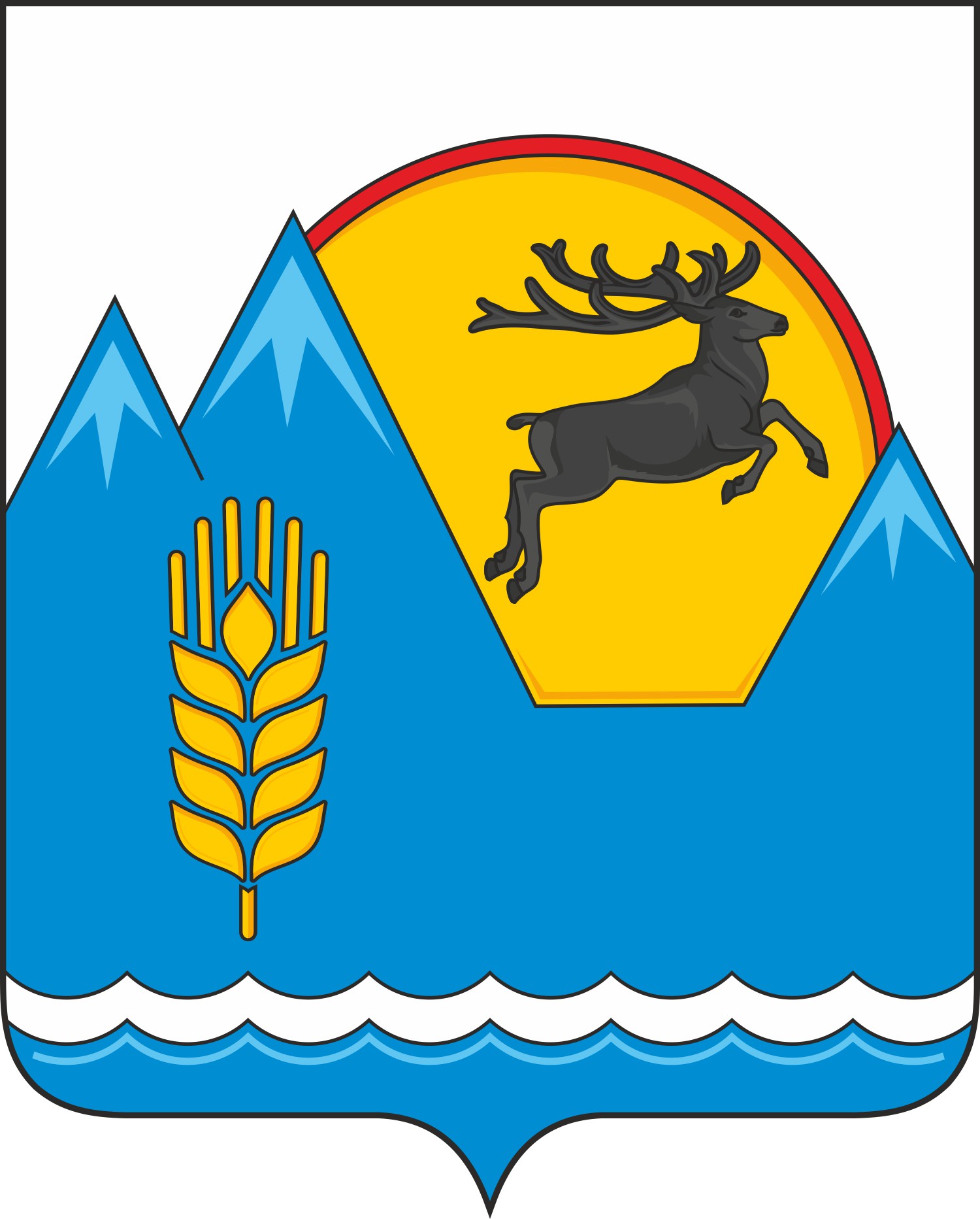 